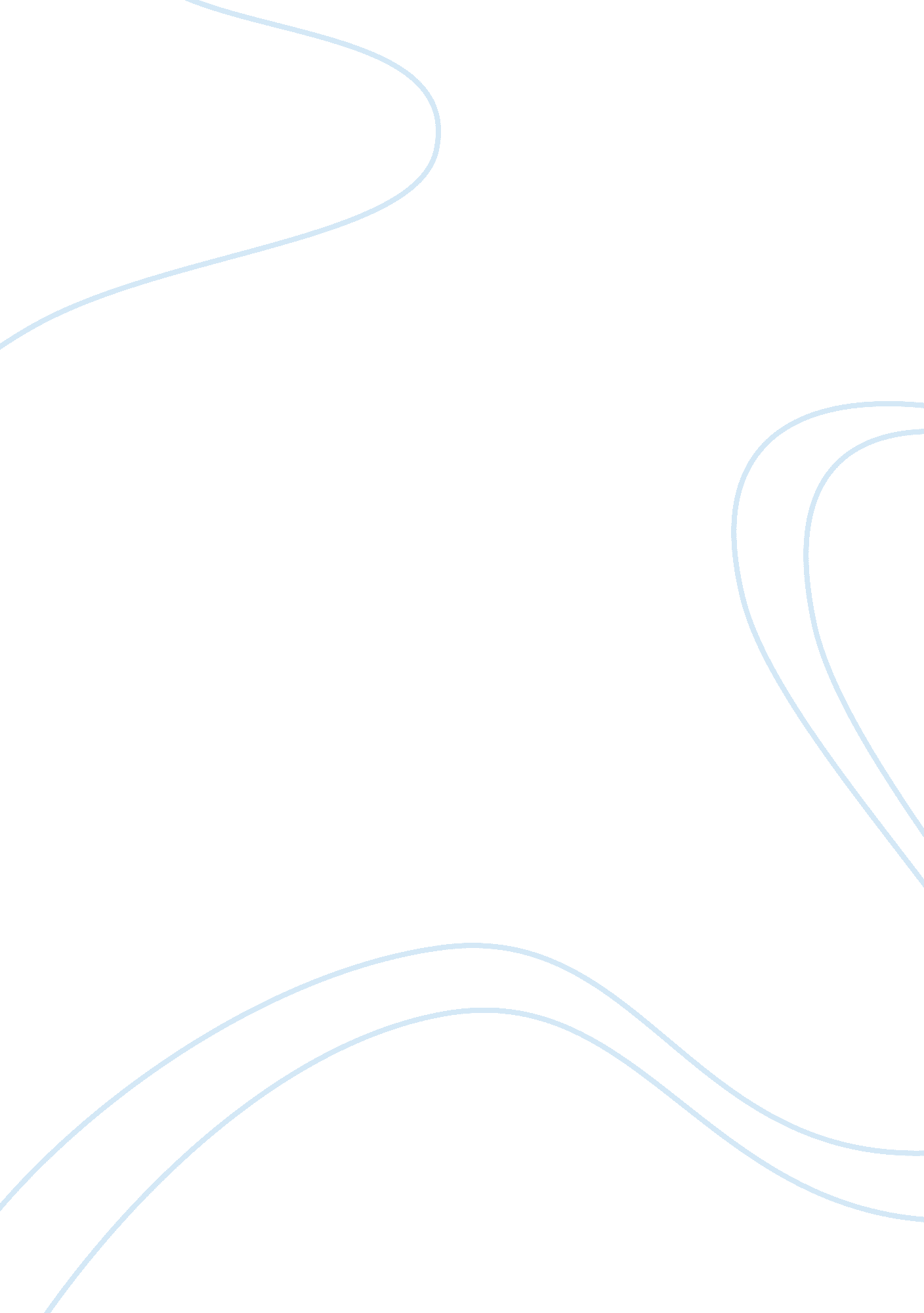 The al-masjid al-haram mosque as a historic tourist destinationSport & Tourism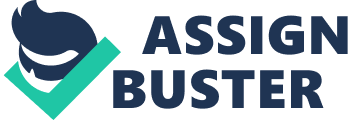 ﻿The Al-Masjid Al-Haram Mosque as a Historic Tourist Destination 
When one visits Saudi Arabia, they will have to see the world’s largest Mosque that stands tall at 89 meters. Indeed, the Al-Masjid Al-Haram Mosque, which is one of the holiest places in the history of Islam, is situated in the city of Mecca, Saudi Arabia. In this regard, many Muslims from across the globe flock to the Mosque annually to perform prayers called ‘ Salat’ while facing the ‘ Kaaba’ direction. Having been opened in 638 AD the Al-Masjid Al-Haram Mosque is not only historic in terms of its significance but it is also a beautiful place Islam culture. 
Perhaps some of the aspects making the Al-Masjid Al-Haram Mosque a remarkable place are its rich Islamic architecture and heritage. For most people like me, especially those who are not in the neighboring countries, reach the Al-Masjid Al-Haram Mosque by plane depending on their geographical location. As far as I am concerned, the last time my family and I visited this religious and historic place was about two years ago During the Holy month of Ramadan. I have to admit that the experience that we had when we visited Al-Masjid Al-Haram Mosque was out of this world. This is especially so in the sense that we mingled with many other Islamic faithful who had travelled from various countries thus embracing a spirit of unity and service to humanity. 
Another reason why my family and I, and even other Muslims, visit the Al-Masjid Al-Haram Mosque every year is because of religious reasons in the sense that it is one of the holiest places on earth hence Muslims who visit the pace are cleansed. Anyone who has been to the Al-Masjid Al-Haram Mosque will attest to the fact that it is another world with rich Islamic culture and heritage than anywhere else in the world. 